Сценарий музыкально-спортивного праздника с родителями «Супер папа» в подготовительной группеПодготовила и провела: инструктор по физической культуре Матис А.В.музыкальный руководитель Навасардян Л.С.Василовская А.А.Цель: воспитание патриотизма у детей старшего дошкольного возраста и сплочение детского сада и родителей.Предметно пространственная  среда: звёзды (красных и жёлтых по количеству участников), конусы 8-10, спичечные коробки, воздушные шары, бинт, обручи2-3, канат,  деревянные палки-лошадки, барьеры 2-3 40см высота, медали «Супер пап»       и подарки папам.Ход праздникаПод звуки торжественного марша дети входят в зал с флажками в руках, делают перестроение и встают лицом к зрителям.Ведущий: Дорогие ребята и уважаемые гости! Сегодня мы отмечаем праздник «День защитников Отечества». Вся страна поздравляет в этот день наших дедушек и пап, им дарят подарки, читают в их честь стихи. Этот день стал для всех россиян праздником всех мужчин – защитников Отечества и семейного очага, праздником сильных, смелых и благородных мужчин. А еще мы поздравляем наших мальчиков, ведь они – тоже будущие защитники страны. Сегодня наши папы будут соревноваться в конкурсе "Супер - папа!", а дети будут помогать.Дети читают стихи. 1 ребенок:Здравствуй праздник, здравствуй праздник!Праздник мальчиков и пап!Всех военных поздравляетНаш любимый детский сад.2 ребенок:Слава Армии любимойСлава Армии роднойНаш солдат отважный, сильныйОхраняет наш покой.3 ребенок:Пусть сияет ярко солнце,И пусть пушки не гремятМир людей, страну роднуюЗащитит всегда солдат.4 ребенок:Мимо дома, мимо садаОн шагает раз, два, триНа Российского солдатаС уважением смотри.5 ребенок:На границе и в столицеСлужбу он свою несетИ Российского солдатаУважает весь народ.6 ребенок:Ночью вьюга бушевала,И метелица мела.А с рассветом нам тихонькоПапин праздник принесла.Ведущий: Вслушайтесь только в эти гордые слова – «Защитник Отечества»! Защитники нашего Отечества – это наши солдаты и офицеры, которые готовы в любую минуту встать на защиту нас с вами. Песня «Мы шагаем как солдаты» «Бравые солдаты» Ведущий:  Все ребята очень хотят быть похожими на своих пап и дедушек – быть такими же сильными, такими же ловкими, такими же смелыми. А чтобы вырасти большими и сильными нужно обязательно каждый день делать зарядку! Выходите все сюда,Дамы, дети, господа!Будем делать мы зарядкуРассчитайся по порядку!Дети здесь?  (Здесь)Папы здесь? (Здесь)А мамы будут помогать? (Будут)Тогда не будем мы скучать!Папу и дети встают врассыпную по залуЗарядка «Паровоз умчится» (Л. Агутин)Ведущий: ну что папу, сделали зарядку и размялись? Пора приступать к испытаниям, которые мы для вас приготовили, а ваши дети будут помогать вам, нужно разделиться на две команды. В коробке лежат звезды двух цветов первая команда синяя звезда, вторая команда красная звезда (делятся на 2-3 команды).Эстафеты и конкурсы: 1. Эстафета «Переправа!» (при помощи обруча участники переправляются на противоположную сторону зала)2. Эстафета «Кавалеристы» (на боевом коне обойти  препятствия - конусы «змейкой» и в обратную сторону по прямой)3. Эстафета «Перенеси раненного» (на руках или любым другим способом перенести своего раненого до медчасти, перебинтовать любую часть тела и вернуться обратно бегом).Ведущий: сейчас сделаем не большую паузу и посмотрим номер воспитанниц подготовительной группы. Степ-аэробика «На палубе матросы»5. Эстафета «Не урони погоны» (только папы, спичечные коробки кладутся на плечи, нужно пронести и не уронить «погоны» через барьеры до ориентира конуса и вернуться обратно) Ведущий: Как гордо звучат слова: «Защитник Отечества»! Защитники наши должны быть не только сильными, но нежными и внимательными. 6. Конкурс «Ласковое слово» (кто больше назовет ласковых слов, по очереди каждая команда)Ведущий: Пока папу готовятся к следующему опасному конкурсу (папы привязывают по одному воздушному шарику к ноге), дети отгадают загадки.1.Смело в небе проплывает, обгоняя птиц полёт.Человек им управляет. Что же это… (Самолёт)2.Тучек нет на горизонте, но раскрылся в небе зонтик.Через несколько минут опустился (парашют).3.Без разгона ввысь взлетает, стрекозу напоминает,  Отправляется в полёт быстрокрылый… (вертолёт) 4.Грянул гром, весёлый гром. Засверкало всё кругом. Рвутся в небо неустанно разноцветные фонтаны. Брызги света всюду льют. Это праздничный… (Салют)5.Машина непростая, Машина боевая. Как будто трактор с «хоботком»,Всем прикурить дает кругом! (Танк)6.У военных на плечах, В виде звезд какой-то знак. Он поможет, может быть,Звание определить. (Погоны)7. «Минное поле» (команда должна лопнуть ногами воздушные шарики соперников, держа руки за спиной)8. «Перетяни канат» (папы соревнуются в перетягивании каната, одна команда с одной друга с другой).  Песня «Папа может…»  «Папа» Ведущий:  на этом наши испытания закончились, не будем вас больше мучить. СКАЖИМ ГРОМКО: «ПАПА ТЫ СУПЕР!!!». Вручаем каждому медаль «Супер папа». И ещё один сюрприз. Наши дети подготовили подарки (вручают подарки). Нашим будущим защитникам тоже вручаются подарки!Ведущий: Мы поздравляем всех мужчин сердечноВ преддверии весны, в холодном февралеЖелаем, чтоб не только в этот день, а вечноМужские качества ценились на земле.Ведущий: Большое спасибо Вам за то, что вы пришли сегодня, за то, что активно участвовали в испытаниях и получили радость  от общения со своими детьми. Мы надеемся, что эта встреча стала прекрасным подарком для вас.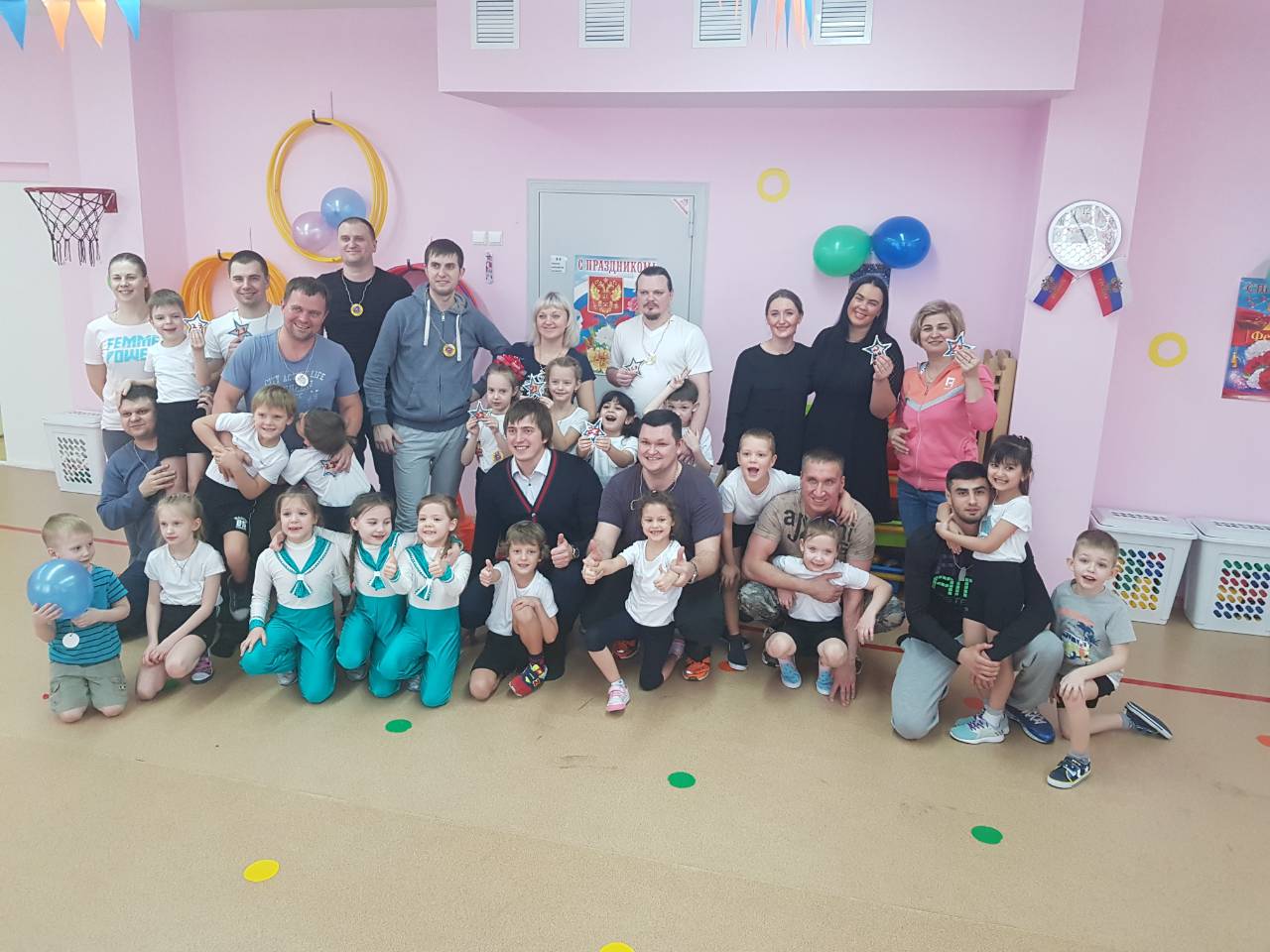 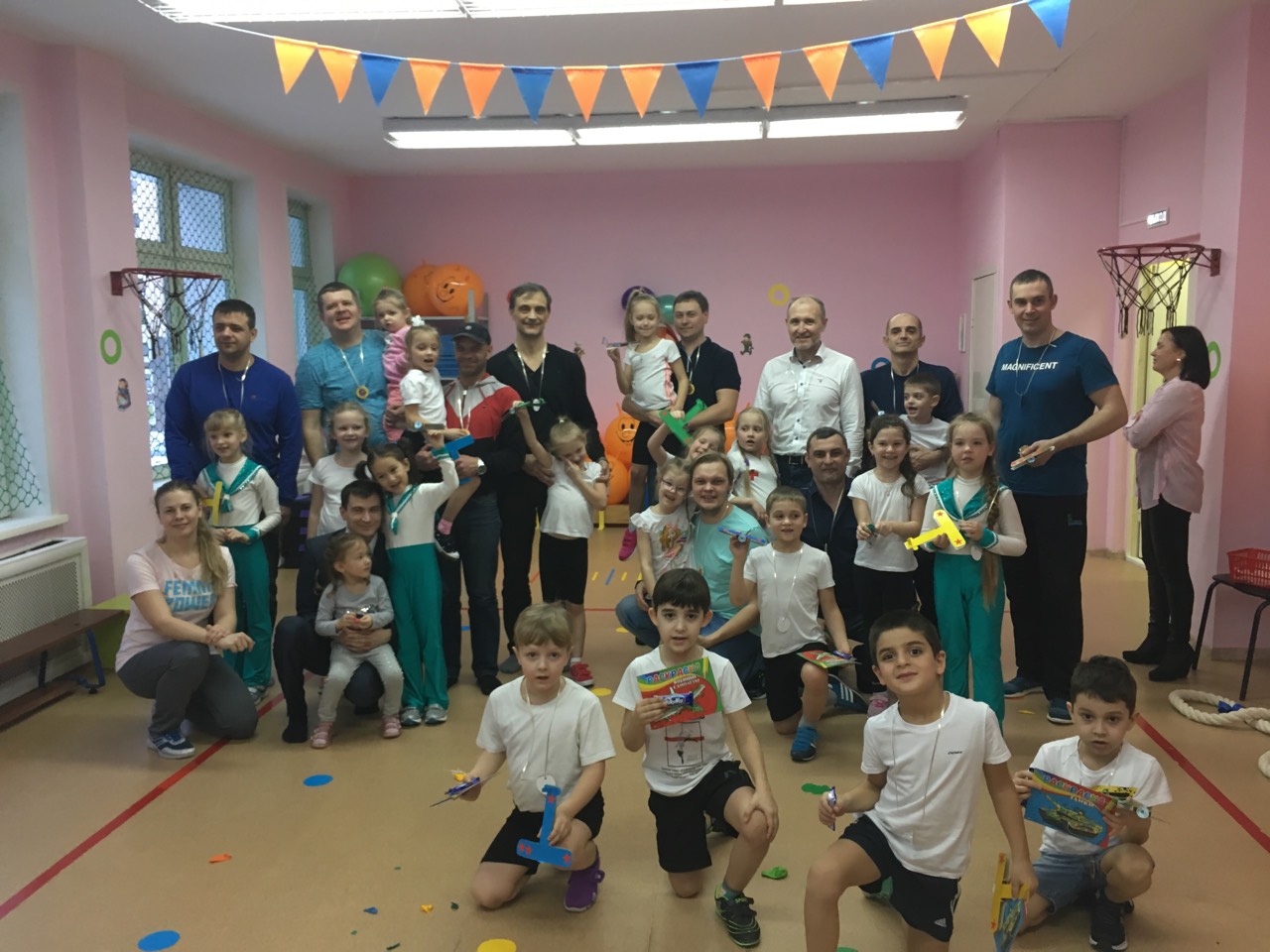 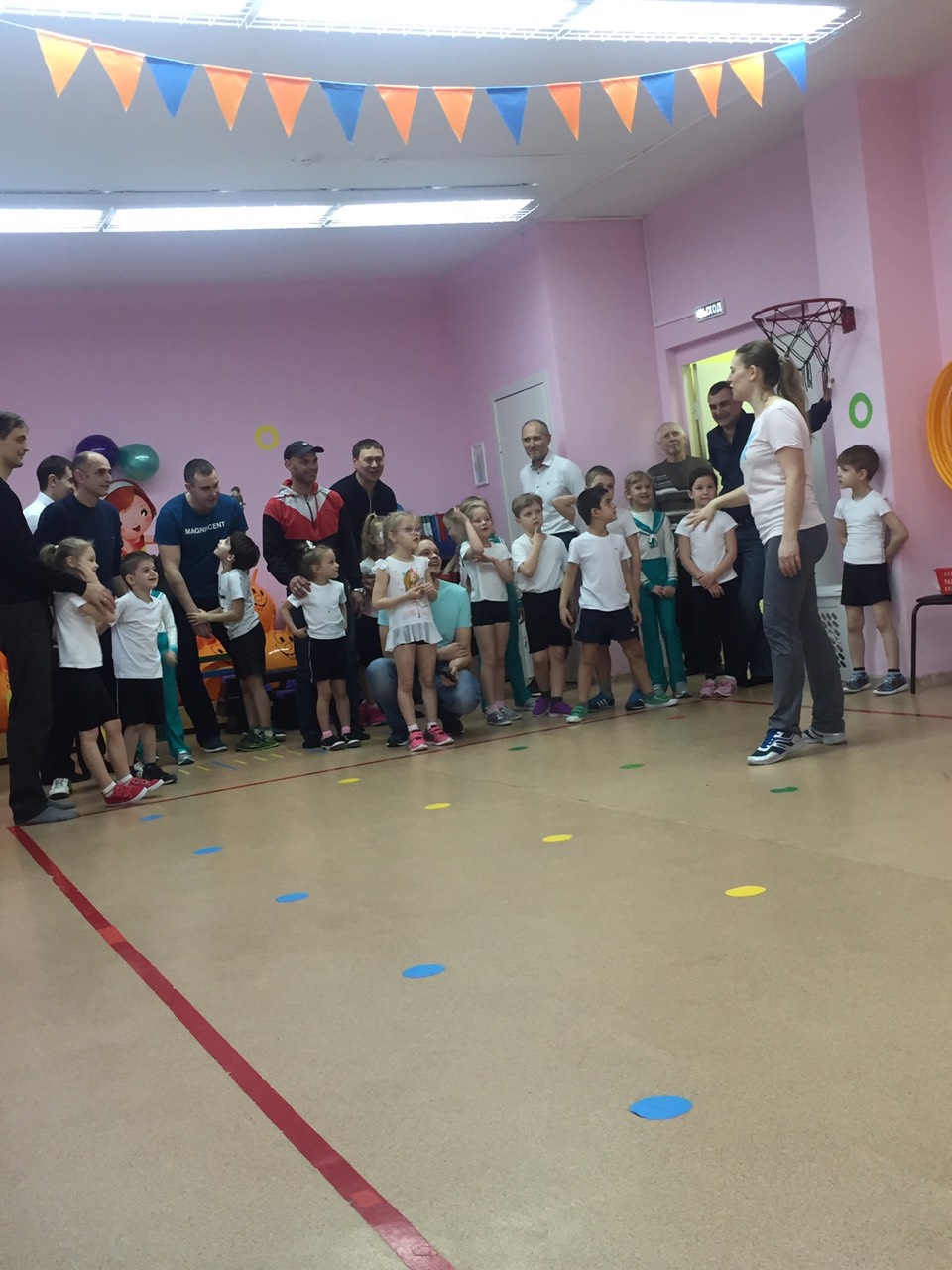 